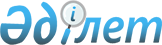 О подписании Соглашения между Правительством Республики Казахстан и Правительством Китайской Народной Республики о создании Казахстанско-китайского комитета по сотрудничествуПостановление Правительства Республики Казахстан от 14 мая 2004 года N 545

      Правительство Республики Казахстан постановляет: 

      1. Одобрить прилагаемый проект Соглашения между Правительством Республики Казахстан и Правительством Китайской Народной Республики о создании Казахстанско-китайского комитета по сотрудничеству. 

      2. Уполномочить Заместителя Премьер-Министра Республики Казахстан Есимова Ахметжана Смагуловича подписать от имени Правительства Республики Казахстан Соглашение между Правительством Республики Казахстан и Правительством Китайской Народной Республики о создании Казахстанско-китайского комитета по сотрудничеству, разрешив вносить изменения и дополнения, не имеющие принципиального характера. 

      3. Настоящее постановление вступает в силу со дня подписания.        Премьер-Министр 

   Республики Казахстан 

                                                              Проект  Соглашение 

между Правительством Республики Казахстан 

и Правительством Китайской Народной Республики 

о создании казахстанско-китайского 

Комитета по сотрудничеству       Правительство Республики Казахстан и Правительство Китайской Народной Республики (далее именуемые "Сторонами"), 

      желая углублять отношения добрососедства и дружбы между двумя странами, 

      в целях реализации " Программы  сотрудничества между Республикой Казахстан и Китайской Народной Республикой на 2003-2008 годы" от 6 июня 2003 г. и продвижения всестороннего сотрудничества Сторон в различных областях на благо народов двух стран, 

      в соответствии с принципами равенства и взаимной выгоды, 

      согласились о нижеследующем:  

  Статья 1       1. Стороны создают Комитет по сотрудничеству между Республикой Казахстан и Китайской Народной Республикой (далее именуемый "Комитетом"). 

      2. Основной формой работы Комитета являются заседания Комитета, которые проводятся поочередно в Казахстане и Китае под руководством сопредседателей Комитета, как правило, один раз в год, но не на регулярной основе. В соответствии с практической необходимостью проводятся специальные заседания. 

      3. Порядок и план работы Комитета определяются на его заседаниях. Решения Комитета принимаются на основе консенсуса и оформляются протоколами, которые вступают в силу со дня подписания.  

  Статья 2       Основной целью создания Комитета является координация сотрудничества Сторон в торгово-экономической, транспортной, научно-технической, финансовой, энергетической, культурно-гуманитарной сферах, в области национальной, общественной, экономической безопасности и других сферах, включая планирование крупных проектов сотрудничества стратегического значения и разработку долгосрочных программ сотрудничества.  

  Статья 3       Председатель каждой части Комитета назначается в соответствии с национальным законодательством каждой из Сторон на уровне заместителя Премьер-Министра.  

  Статья 4       1. Стороны в рамках Комитета создают следующие Подкомитеты (далее именуемые "Подкомитетами"): 

      1) Подкомитет по торгово-экономическому сотрудничеству: 

      координирующий орган казахстанской стороны: Министерство индустрии и торговли; 

      координирующий орган китайской стороны: Министерство коммерции. 

      2) Подкомитет по транспортному сотрудничеству: 

      координирующий орган казахстанской стороны: Министерство транспорта и коммуникаций; 

      координирующий орган китайской стороны: Министерство коммуникаций. 

      3) Подкомитет по сотрудничеству между пунктами пропуска и в области таможенного дела: 

      координирующий орган казахстанской стороны: Агентство таможенного контроля; 

      координирующий орган китайской стороны: Главное таможенное Управление. 

      4) Подкомитет по научно-техническому сотрудничеству: 

      координирующий орган казахстанской стороны: Министерство образования и науки; 

      координирующий орган китайской стороны: Министерство по делам науки и техники. 

      5) Подкомитет по финансовому сотрудничеству: 

      координирующий орган казахстанской стороны: Национальный Банк; 

      координирующий орган китайской стороны: Народный банк Китая. 

      6) Подкомитет по сотрудничеству в области энергетики: 

      координирующий орган казахстанской стороны: Министерство энергетики и минеральных ресурсов; 

      координирующий орган китайской стороны: Государственный комитет по делам развития и реформы. 

      7) Подкомитет по сотрудничеству в области геологии и недр: 

      координирующий орган казахстанской стороны: Министерство энергетики и минеральных ресурсов; 

      координирующий орган китайской стороны: Министерство земельных и природных ресурсов. 

      8) Подкомитет по культурно-гуманитарному сотрудничеству: 

      координирующий орган казахстанской стороны: Министерство культуры; 

      координирующий орган китайской стороны: Министерство культуры. 

      9) Подкомитет по сотрудничеству в области безопасности: 

      координирующий орган казахстанской стороны: Министерство иностранных дел; 

      координирующий орган китайской стороны: Министерство иностранных дел. 

      2. По взаимной договоренности Сторон в рамках Комитета создаются и упраздняются постоянные и временные рабочие органы, в том числе отдельные Подкомитеты. 

      3. Каждая из Сторон назначает председателей Подкомитетов и формирует их состав. 

      4. Подкомитеты разрабатывают положения об основных направлениях и порядке работы, которые утверждаются на заседаниях Комитета. 

      5. Стороны заблаговременно согласовывают и обмениваются между собой информацией по срокам и Повестке дня заседаний Комитета, которые проводятся поочередно в одной из двух стран.  

  Статья 5       1. Функции Секретариатов двух частей Комитета выполняют соответствующие департаменты министерств иностранных дел Республики Казахстан и Китайской Народной Республики. Обязанности Исполнительных секретарей исполняют соответствующие руководители министерств иностранных дел двух стран. 

      2. В случае необходимости Стороны по взаимному согласованию проводят встречи Исполнительных секретарей двух частей Комитета.  

  Статья 6       1. Расходы, связанные с проведением заседаний Комитета и Подкомитетов в рамках Комитета несет принимающая сторона. 

      2. Расходы, связанные с участием в заседаниях, несет каждая Сторона самостоятельно.  

  Статья 7       В настоящее Соглашение по согласованию Сторон могут быть внесены изменения и дополнения, которые оформляются отдельными протоколами, являющимися неотъемлемой частью настоящего Соглашения.  

  Статья 8       В случае возникновения споров по толкованию или применению положений настоящего Соглашения, Стороны будут разрешать их путем дружественных консультаций.  

  Статья 9       Настоящее Соглашение не затрагивает прав и обязательств Сторон, вытекающих из других международных договоров, участниками которых они являются.  

  Статья 10       Со вступлением в силу настоящего Соглашения прекращает свое действие Соглашение между Правительством Республики Казахстан и Правительством Китайской Народной Республики о создании Межправительственной казахстанско-китайской комиссии по торгово-экономическому и научно-техническому сотрудничеству, подписанное 26 февраля 1992 года в г.Пекине.  

  Статья 11       В соответствии с " Соглашением  между Правительством Республики Казахстан и Правительством Китайской Народной Республики о сотрудничестве в сфере использования и охраны трансграничных рек", подписанным премьер-министрами двух государств 12 сентября 2001 года, уже созданная казахстанско-китайская Совместная комиссия по использованию и охране трансграничных рек отвечает за соответствующие дела, связанные с ресурсами трансграничных рек двух государств. Эта комиссия обязана докладывать о достигнутых договоренностях Китайско-казахстанскому комитету по сотрудничеству.  

  Статья 12       Настоящее Соглашение вступает в силу с даты подписания и будет действовать в течении пяти лет. Оно будет продлеваться на последующие пятилетние периоды, если ни одна из Сторон не уведомит в письменной форме другую Сторону не позднее, чем за шесть месяцев до истечения очередного периода действия Соглашения о своем желании прекратить его действие.       Совершено в городе __________ "__"_________ 200__года, в двух экземплярах, каждый на казахском, китайском и русском языках, причем все тексты имеют одинаковую силу.        За Правительство                   За Правительство 

    Республики Казахстан           Китайской Народной Республики 
					© 2012. РГП на ПХВ «Институт законодательства и правовой информации Республики Казахстан» Министерства юстиции Республики Казахстан
				